ANALISIS REALISASI PENDAPATAN DAN BIAYA BERBASIS ANGGARAN SEBAGAI DASAR PENYUSUNAN RENCANA STRATEGIS PADA YAYASAN PENDIDIKAN BHAKTI POS INDONESIA (YPBPI)DI BANDUNGT E S I SUntuk Memenuhi Salah Satu Syarat Ujian Guna Memperoleh Gelar Magister Manajemen Pada Program Studi Magister Manajemen Konsentrasi Manajemen KeuanganOLEH:LYNNA HERLYANNA NP138020033PROGRAM STUDI MAGISTER MANAJEMENPROGRAM PASCASARJANA UNIVERSITAS PASUNDANBANDUNG2017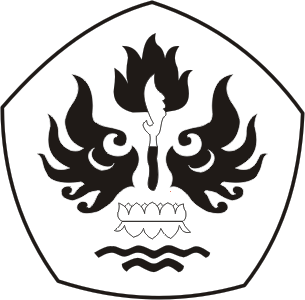 